Volba prezidenta 2023 - hlasování ze silničního motorového vozidla u volebního stanoviště dne 11.01.2023 (a v případě druhého kola voleb dne 25.01.2023).Na základě zákona č. 411/2022 Sb., o zvláštních způsobech hlasování ve volbě prezidenta republiky v roce 2023,  bude voličům nacházejícím se v izolaci nebo karanténě v souvislosti s šířením onemocnění covid-19 umožněno hlasovat ze silničního motorového vozidla u volebního stanoviště. U volebního stanoviště může dne 11. 01. 2023 (a v případě konání druhého kola též dne 25.01.2023) v době od 08:00 do 17:00 hodin hlasovat oprávněný volič, který je z důvodu ochrany veřejného zdraví před onemocněním covid-19 omezen na osobní svobodě, tedy je v izolaci, nebo karanténě, a který má zároveň v okrese, pro který je volební stanoviště zřízeno, adresu trvalého pobytu, nebo hlasuje na voličský průkaz.Přehled obcí spadajících do jednotlivých okresů: www.epusa.cz/index.php?platnost_k=0&jazyk=cz&sessID=0&zkratka=okresyvolební stanoviště pro umístění volebního stanovištěsouřadnice GPSpříjezd k volebnímu stanovištiokres KUTNÁ HORAKutná Hora, ul. U Zastávky 280, parkoviště před stanicí HZS Kutná Hora, příjezd ul. U Zastávky49.9575381N 15.2884306E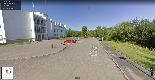 okres KOLÍNKolín IV, Polepská 634, stanice HZS Kolín50.0149222N, 15.2051711E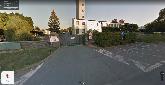 